                                  УКРАЇНА                  Івано-Франківська обласна державна адміністраціяДепартамент охорони здоров’я        Комунальне некомерційне підприємство«Бурштинська центральна міська лікарня»Бурштинської міської ради Івано-Франківської області.Бурштин, вул.Шухевича 18                                                тел/факс (03438) 44-141Івано-Франківської області,                                                             Е-mail: medsan@ukr.netРозрахунковий рахунок  UA518201720344230002000048958                                                                                                                                                                     likbyrshtun@gmail.comГУДКСУ в Івано-Франківській області МФО 820172,        код 25068128 28.07.2020 р.            №  214                                  на   №  Юл-124   від  22.07.2020 р.     В.о.директора  ДОЗ ОДАІрині Кобельській           Відповідно на запит Івано-Франківської обласної державної адміністрації Департаменту охорони здоров'я  від  22.07.2020 р.    №  Юл-124     «Про розгляд запиту»,щодо надання інформації про вакантні посади  для працевлаштування випускників  вищих медичних закладаів Ш-ІУ рівня акредитації  вакантних посад лікарів випускників 2020 року.         Адміністрація  комунального  некомерційного підприємства «Бурштинська центральна міська лікарня» інформує, що  вакантних місць для працевлаштування  випускників в наявності  немає.            В.о.директора      КНП «Бурштинська ЦМЛ»                                            Савчак З.І.УКРАЇНАІвано-Франківська обласна державна адміністраціяДепартамент охорони здоров’яКомунальне некомерційне підприємство«Бурштинська центральна міська лікарня»Бурштинської міської радиІвано-Франківської області.Бурштин, вул.Шухевича 18                                                тел/факс (03438) 44-141Івано-Франківської області,                                                             Е-mail: medsan@ukr.netРозрахунковий рахунок  UA518201720344230002000048958                                                                                                                                                                     likbyrshtun@gmail.comГУДКСУ в Івано-Франківській області МФО 820172,        код 25068128 28.07.2020 р.            №  215                                 на   №  Юл-125   від  22.07.2020 р.     В.о.директора  ДОЗ ОДАІрині Кобельській           Відповідно на запит Івано-Франківської обласної державної адміністрації Департаменту охорони здоров'я  від  22.07.2020 р.    №  Юл-125      «Про розгляд запиту»,щодо надання інформації про вакантні посади  лікарів-інтернів для проходження інтернатури випускниками  2020 року.         Адміністрація  комунального  некомерційного підприємства «Бурштинська центральна міська лікарня» інформує, що вільних посад лікаря- інтерна  невропатолога  немає.            В.о.директора      КНП «Бурштинська ЦМЛ»                                            Савчак З.І.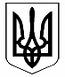 